Child Safety Code of Conduct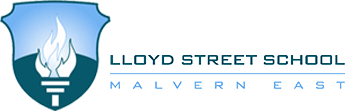 Help for non-English speakers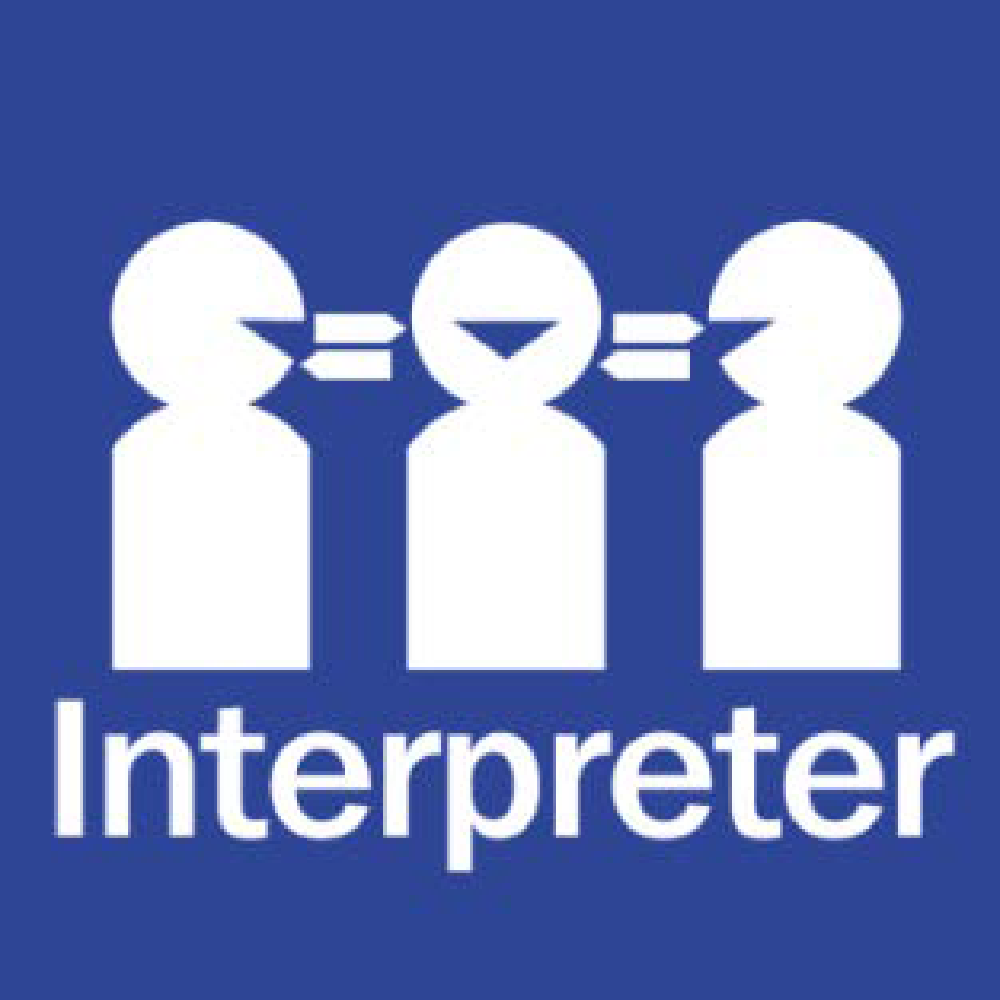 If you need help to understand the information in this policy, please contact Lloyd Street Primary School on 03 9573 4600 or lloyd.street.ps@education.vic.gov.au.PURPOSEOur Child Safety Code of Conduct sets out the expected behaviour of adults with children and young people in our school. All Lloyd Street Primary School staff, volunteers, contractors, service providers, school council members and any other adult involved in child-connected work must follow the Child Safety Code of Conduct. The Child Safety Code of Conduct applies to all physical and online environments used by students. It also applies during or outside of school hours and in other locations provided by the school for student use (for example, a school camp).Acceptable behavioursAs Lloyd Street Primary School staff, volunteers, contractors, and any other member of our school community involved in child-connected work, we are responsible for supporting and promoting the safety of children by:upholding our Lloyd Street Primary School commitment to child safety at all times and adhering to our Child Safety and Wellbeing Policy.treating students and families in our school community with respect in our school environment and outside our school environment as part of normal social and community activitieslistening and responding to the views and concerns of students, particularly if they disclose that they or another child or student has been abused or are worried about their safety or the safety of another child or studentpromoting the cultural safety, participation and empowerment of Aboriginal students, students with culturally and/or linguistically diverse backgrounds, students with a disability, international students, students who are unable to live at home and lesbian, gay, bisexual, transgender and intersex (LQBTIQ+) studentsensuring, as far as practicable, that adults are not alone with a student – one-to-one interactions between an adult and a student are to be in an open space or in line of sight of another adult.reporting any allegations of child abuse or other child safety concerns to the class teacher, Assistant Principal or Principal.understanding and complying with all reporting and disclosure obligations (including mandatory reporting) in line with our child safety responding and reporting policy and procedures and the PROTECT Four Critical Actions.if child abuse is suspected, ensuring as quickly as possible that the student(s) are safe and protected from harm.Unacceptable behavioursAs Lloyd Street Primary School staff, volunteers, contractors and member of our school community involved in child-connected work we must not:ignore or disregard any concerns, suspicions or disclosures of child abuse or harmdevelop a relationship with any student that could be seen as favouritism or amount to ‘grooming’ behaviour (for example, by offering gifts)display behaviours or engage with students in ways that are not justified by the educational or professional context ignore an adult’s overly familiar or inappropriate behaviour towards a student discuss intimate topics or use sexualised language, except when needed to deliver the school curriculum or professional guidance treat a child or student unfavourably because of their disability, age, gender, race, culture, vulnerability, sexuality or ethnicitycommunicate directly with a student through personal or private contact channels (including by social media, email, instant messaging, texting etc) except where that communication is reasonable in all the circumstances, related to schoolwork or extra-curricular activities or where there is a safety concern or other urgent matterphotograph or video a child or student in a school environment except in accordance with the Photographing, Filming and Recording Students policy or where required for duty of care purposesconsume alcohol against school policy or take illicit drugs in the school environment or at school events where students are present have contact with any student outside of school hours except when needed to deliver the school curriculum or professional guidance and parental permission has been sought. BREACHES TO THE CHILD SAFETY CODE OF CONDUCTAll Lloyd Street Primary School staff, volunteers, contractors and any other member of the school community involved in child-connected work who breach this Child Safety Code of Conduct may be subject to disciplinary procedures in accordance with their employment agreement or relevant industrial instrument, professional code or terms of engagement.In instances where a reportable allegation has been made, the matter will be managed in accordance with the Department of Education and Training’s Reportable Conduct Scheme Policy and may be subject to referral to Victoria Police.All breaches and suspected breaches of the Lloyd Street Primary School Child Safety Code of Conduct must be reported to the Principal and Assistant Principal.  If the breach or suspected breach relates to the principal, contact South-Eastern Victoria Region on 1300 338 738 or sevr@education.vic.gov.au.APPROVAL AND REVIEWCreated date8th June 2023ConsultationCommunity meeting 14th June 2023Education Committee 11th July 2023School Council 20th July 2023Endorsed bySchool CouncilEndorsed onJuly 2023Next review dateJuly 2025